LAMILUX präsentiert die UV-beständigste GFK-Deckschicht der WeltLAMILUX Sunsation® gewinnt German Innovation AwardLAMILUX Sunsation® ist die lang erwartete Revolution im Bereich der Faserverbund-Kunststoffe und definiert den Standard für Außenanwendungen vollkommen neu. Die neuartige Gelcoat-Technologie, mit 20-fach besserer UV-Beständigkeit gegenüber den bisherigen am Markt erhältlichen Gelcoats, erweitert den Horizont im Hinblick auf Image, Optik, Pflege und Wertigkeit und lässt Investitionen auch nach Jahrzehnten in der Sonne aussehen wie neu – ganz nach dem Motto „SUNSATION® OVER GENERATION“.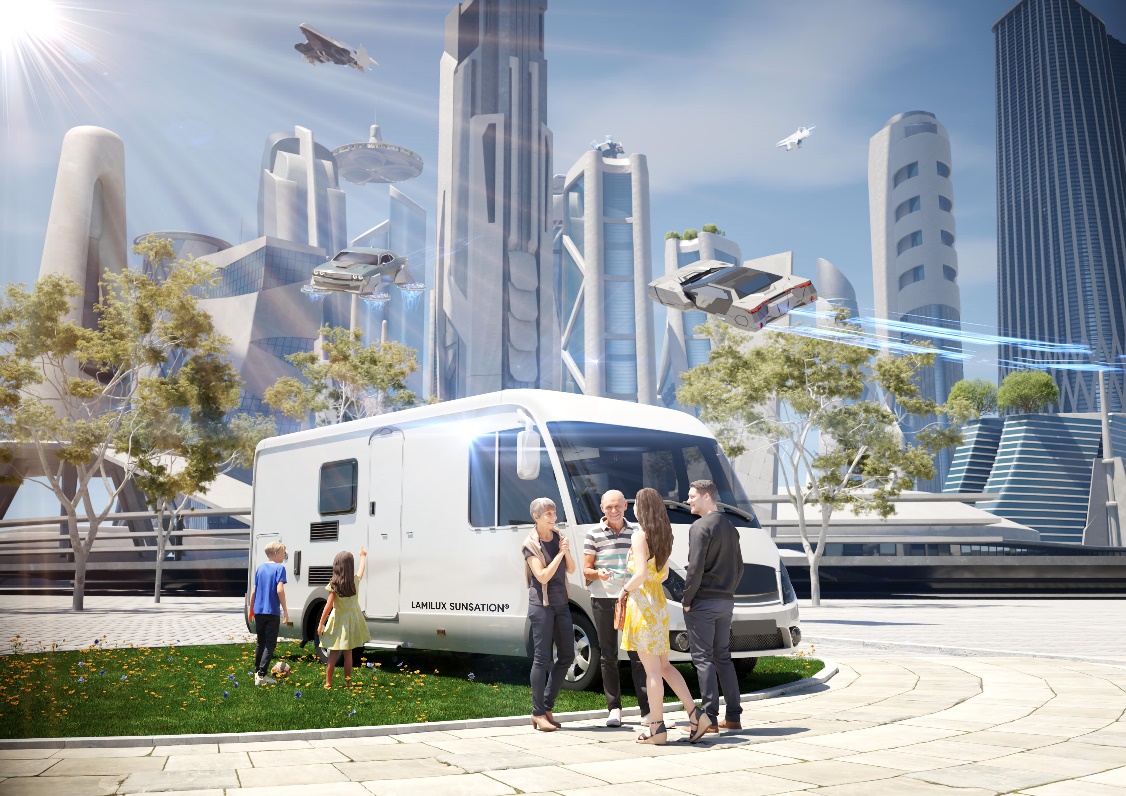 Mit LAMILUX Sunsation® präsentiert der europaweit führende Hersteller faserverstärkter Kunststoffe LAMILUX Composites die weltweit UV-beständigste GFK-Deckschicht und gleichzeitig eine der revolutionärsten Entwicklungen in der Welt der glasfaserverstärkten Kunststoffe. Der neue GFK-Standard in der SonneKein Ermatten, kein Glanzunterschied und kein Farbunterschied beim Abziehen von Aufklebern auf Oberflächen: LAMILUX Sunsation® setzt neue Maßstäbe beim Qualitätsstandard von glasfaserverstärkten Kunststoffen. Bei den künstlichen Bewitterungstests beispielsweise nach DIN EN ISO 4892-2 beweist LAMILUX Sunsation® absolute Beständigkeit. Denn auch nach 15 bis 20 Jahren Realbewitterung erstrahlt LAMILUX Sunsation® in satten Farben und höchstem Glanz. Die Ergebnisse der Tests bestätigen die revolutionäre Entwicklung für GFK-Außenanwendungen.Mehr Design - Weniger Aufwand und KostenDas ultimative Plus: LAMILUX Sunsation® reduziert die Pflegebedürftigkeit der Außenanwendungen erheblich. Denn Oberflächen, die nicht ermatten und ihren Glanz nicht verlieren, müssen auch nicht zum vorbeugenden Schutz oder nachträglichem Ausbessern gewachst werden. In Zahlen heißt das:  90 Prozent weniger Aufwand und Kosten für das Wachsen durch den Einsatz von LAMILUX Sunsation®. Nicht zu vergessen: der deutlich höhere Wiederverkaufswert und die Imagesteigerung. Denn auch nach Jahren in der Sonne sieht LAMILUX Sunsation® aus wie neu! LAMILUX Sunsation® - Das Multitalent in der SonneDie weltweit beste UV-Beständigkeit reicht allein nicht aus? Kein Problem für Sunsation®: die neuartige Technologie kann mit fast allen LAMILUX Produkten kombiniert werden. Ob edelste Optik, höchste Schlagfestigkeit und Schadenstoleranz oder maximaler Leichtbau: LAMILUX Sunsation®, der neue GFK-Standard in der Sonne, ist gewappnet für jede noch so anspruchsvolle Außenanwendung. Sunsation gewinnt German Innovation AwardGerade erst auf dem Markt, überzeugt die neue LAMILUX Technologie bereits beim German Innovation Award.  Der German Innovation Award zeichnet Innovationsleistungen aus, die durch ihren Mehrwert neue Wege beschreiten. Im Mittelpunkt steht immer der Fokus auf das Nutzungserlebnis: Lösungen, die unser Leben besser machen und zu einer besseren Zukunft beitragen. Die renommierte Jury des Awards zeichnete LAMILUX Sunsation® als „Winner“ aus, da die neue Technologie durch Originalität, Umsetzung und Wirksamkeit die Branche voranbringt. …www.lamilux.deÜber die LAMILUX Composites GmbHSeit rund 70 Jahren produziert die LAMILUX Composites GmbH faserverstärkte Kunststoffe. Aufgrund seines technologisch herausragenden, kontinuierlichen Herstellungsverfahrens, den großen Fertigungskapazitäten und der breiten Produktpalette ist das mittelständische Unternehmen der europaweit führende Produzent. LAMILUX beliefert rund um den Globus Kunden aus den Bereichen Fahrzeug-, Wohnmobil- und Caravanbau, Kühlhaus- und Kühlzellenbau, der Bauindustrie sowie zahlreicher weiterer Industriesegmente. Mit mehr als 1250 Beschäftigten hat LAMILUX 2021 einen Umsatz von 335 Millionen Euro erwirtschaftet. Der Sitz der familiengeführten Firma befindet sich in Rehau, Bayern.